长春工业大学人文信息学院图书馆入馆预约系统使用说明图书馆将于3月4日起开馆，按照新冠肺炎疫情防控工作要求，同时为满足读者需求，充分利用图书馆的学习空间，现开通超星入馆预约服务平台，具体使用方法如下：    1、前往应用商店下载“超星学习通”app（已经下载过的同学可忽略此步）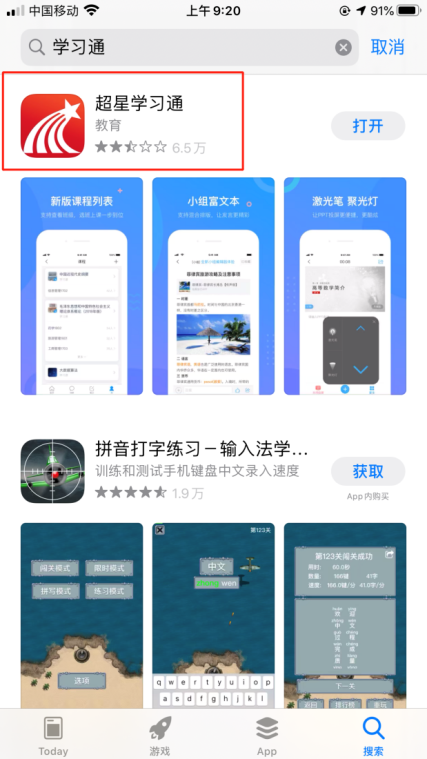     2、注册登录学习通（自行注册）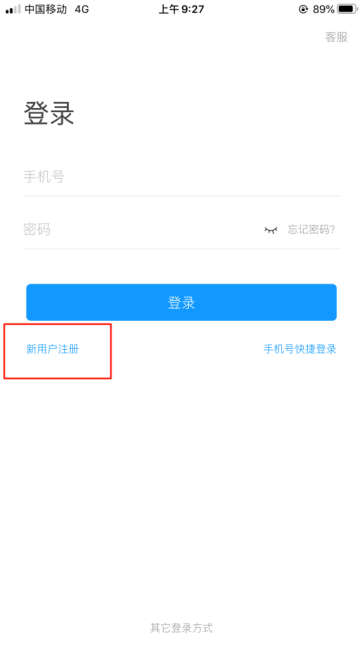 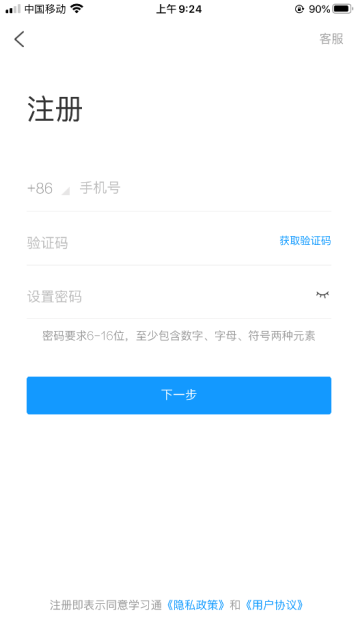     3、进入首页面，点击右上角，输入邀请码gdrwtsg，进入长春工业大学人文信息学院图书馆预约服务平台界面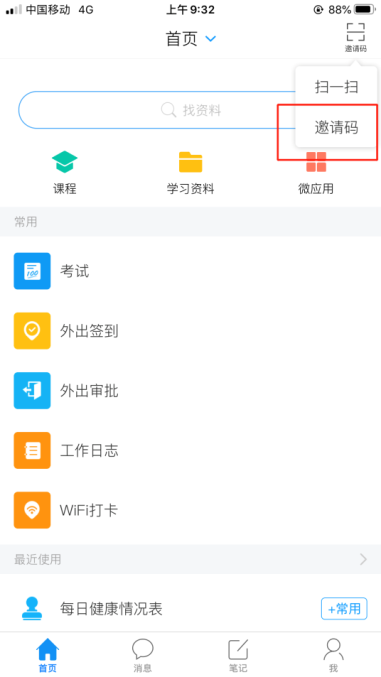 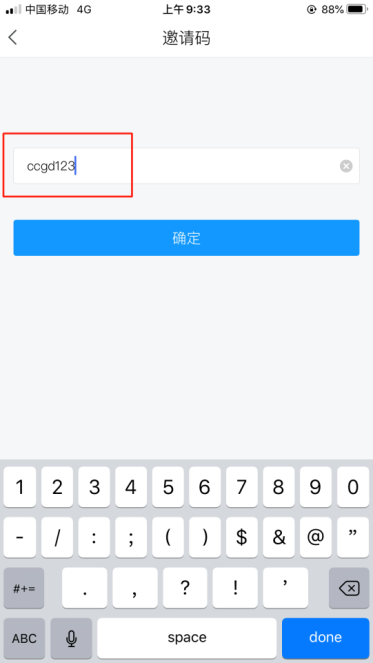     4、点击“服务窗口预约”，“存包柜预约“、”座位预约“，进行相关业务预约。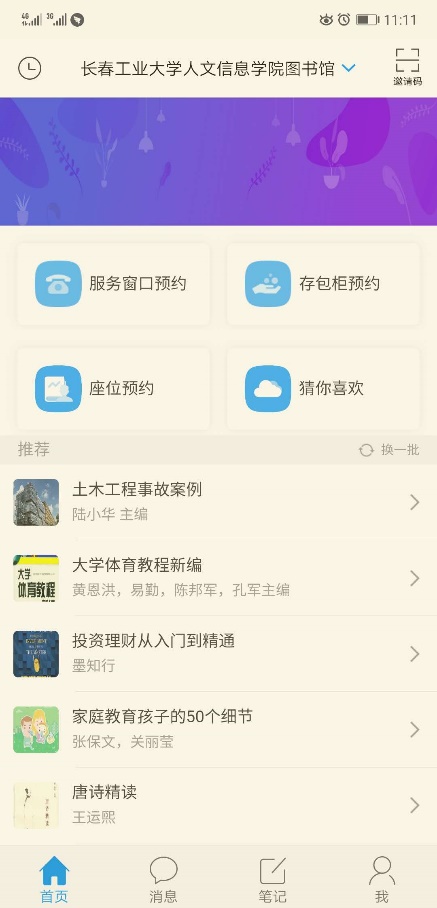 